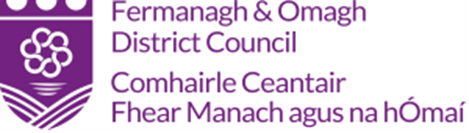 Fermanagh and Omagh Sports ForumHall of FameThe aims of the Fermanagh and Omagh ‘Hall of Fame’ are;To honour our local athletes who have achieved National and International sporting success.To have boards and photographs displayed in either the Fermanagh Lakeland Forum or in Omagh Leisure Complex outlining their Sporting achievements.To provide public information to help inspire young people. The following criteria will be used to assess potential athletes for inclusion in the ‘Hall of Fame’;The Athlete must have been born in Fermanagh and Omagh District Council area or alternatively has resided in the District for 20 + years and is synonymous with the District.The Athlete must have competed at the highest level of competition possible within their sport or at International level. Consideration can also be given in special circumstances.The Athlete must have achieved success in a sport which is recognised by Sport NI or  Sport Ireland.The Athlete must have achieved success at full Senior International level. Veterans, Juniors or other levels will not be considered.How to nominate an athlete;There are two ways in which an athlete can be considered for inclusion in the ‘Hall of Fame’. 1. The Athlete is identified by a Committee member and their achievements are highlighted for consideration. Following this, their achievements will be investigated and in due course, fully considered by the Committee at the next appropriate meeting.2. Nominations can be made by members of the public by completing an application form. Application forms are available from Fermanagh and Omagh District Council and are also downloadable from the Council website. All nominations received will be considered at the next appropriate Committee meeting.For further information please contact;  Keith Collen, Fermanagh and Omagh District Council, Townhall, Enniskillen, BT74 7BA                 Telephone: 0300 303 777  or  email: keith.collen@fermanaghomagh.com